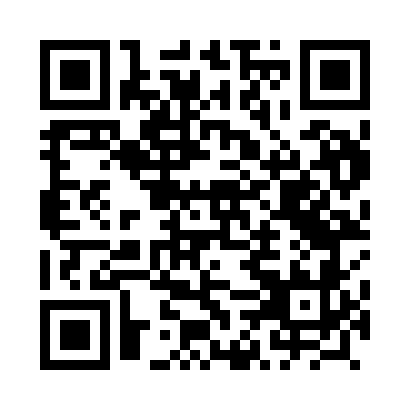 Prayer times for Pachow, PolandWed 1 May 2024 - Fri 31 May 2024High Latitude Method: Angle Based RulePrayer Calculation Method: Muslim World LeagueAsar Calculation Method: HanafiPrayer times provided by https://www.salahtimes.comDateDayFajrSunriseDhuhrAsrMaghribIsha1Wed2:395:1512:435:518:1310:372Thu2:355:1312:435:528:1410:403Fri2:315:1112:435:538:1610:434Sat2:305:0912:435:548:1810:475Sun2:295:0712:435:558:1910:496Mon2:285:0512:435:568:2110:507Tue2:275:0412:435:578:2310:508Wed2:275:0212:435:588:2410:519Thu2:265:0012:435:598:2610:5210Fri2:254:5812:436:008:2810:5211Sat2:244:5712:436:018:2910:5312Sun2:244:5512:426:028:3110:5413Mon2:234:5312:426:038:3210:5414Tue2:224:5212:426:048:3410:5515Wed2:224:5012:436:058:3510:5616Thu2:214:4912:436:068:3710:5617Fri2:214:4712:436:078:3810:5718Sat2:204:4612:436:088:4010:5819Sun2:204:4512:436:098:4110:5820Mon2:194:4312:436:098:4310:5921Tue2:194:4212:436:108:4411:0022Wed2:184:4112:436:118:4611:0023Thu2:184:3912:436:128:4711:0124Fri2:174:3812:436:138:4911:0225Sat2:174:3712:436:138:5011:0226Sun2:164:3612:436:148:5111:0327Mon2:164:3512:436:158:5211:0328Tue2:164:3412:436:168:5411:0429Wed2:154:3312:446:168:5511:0530Thu2:154:3212:446:178:5611:0531Fri2:154:3112:446:188:5711:06